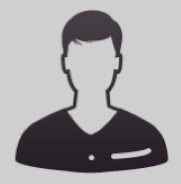 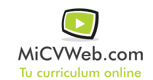 ESTUDIOSEXPERIENCIA LABORALDistribuidora Nehuen 2/2016-2/2017
-- Selecciona -- ((Seleccionar)) 

Vendedora en distribuidora de bebidas y productos alimenticios. Visita a clientes dentro de una zona especifica, ofrecer los productos, cargar los pedidos en aplicacion particular y enviarlos a la empresaMcdonalds 10/2014-3/2015
-- Selecciona -- ((Seleccionar)) 
San justo Argentina
Cajera, cocinera, limpieza  
 

San justo ArgentinaInformación adicionalInformación adicionalInformación adicional